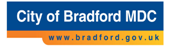 Department of Children’s ServicesAiming HighIn response to the evaluations and feedback from the moderation processes in 1415 the following amendments have been made to the schedule for 2015-16EYFSP trainingTraining for teachers new to EYFSP will take place earlier and will be in the autumn term not the spring term.LA Moderation ActivitiesAgreement Trials workshopsThere will be an additional session offered for agreement trialling activities. The first one in January will focus on a gap analysis, PSED agreement trialling and the preparation for the second session in April. The second session will review initial checks and agreement trial The World and Exploring Media and Materials.Visits	The proportion of moderation visits to schools will be 25% (previously 33%).	Schools visited in July 2015 and were not in line with the requirements will be revisited in the autumn term to follow up recommendations.	The data for schools visited in July 2016 who are not line will be further sampled on submission. The sense check data tool will be used for both the LA agreement trial activities and select children sample children for moderation visit discussionsSubmissionJuly 2016 will be the final  year  for submission of the EYFSP to the local authority and submission to the DFEThe window for submission will open later and sense checking will take place until July 4.